Lesson 4 – Year 4 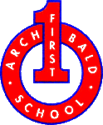 How well can I persuasive devices used in the letter?Choose at least 3 features from the checklist on page 2 and underline these features in your chosen colour on the letter. Tip: Use the detailed information on page 3 to give you more examples. Dear Senhor, Let me introduce myself. My family has been living in this beautiful rainforest for as long as anybody can remember. I remember all of the wonderful times we have shared, living peacefully together in this green and luscious paradise of ours. Why would you want to spoil our home? Our home is one of many wonders. Take a moment to smell the sweet flowers and listen to the natural rhythm of the birds and insects that build their lives here. Chopping down one tree will lead to other trees being chopped down. In years to come there will be no trees left at all. Instead you will see a dry, desolate place of emptiness. Will my family be able to find a home in the future? You might not know that 50% of plants and animals on the whole Earth live in rainforests. Senhor, you have no right to walk in and destroy this tree. Do not chop down this tree. Do not chop down any other trees. Instead, please take another look at this marvellous dwelling and see it with fresh eyes. Senhor, do not listen to your fellow man about this issue. Listen to us instead, for we are the natural inhabitants of the rainforest after all. Yours faithfully, Macaw.Persuasive Checklist: Choose different colours which you have in your home and underline at least 3 of these features in your letter. tra description about what each persuasive feature could look like. Persuasive FeatureColour ChosenAddressing somebody directly by their name or titleUsing negative commandsUsing personal or family storiesUsing questionsTalking about consequences in the futureUsing sensory languageStating true facts Asking somebody to see things differentlyAddressing somebody directly by their name or title. e.g. Sir, please give us extra playtime. Using negative commands. e.g. Do not tell anybody. Using personal or family stories. e.g. My family have owned the shop for years and if you steal from them they will lose money. Using questions. e.g. If you don’t help me then how will I buy something to eat today? Talking about consequences in the future. e.g. You might be bullied for years and years if you do not do as the others tell you. Using sensory language (see, hear, smell etc..) e.g. The sound of the piano will be so beautiful and watching Gemma play will make everyone feel so joyful. Stating true facts. e.g. Broken stairgates cause 30 accidents every year. Asking somebody to see things differently. e.g. Please look again at your sister and see how much she needs your support.